Государственное бюджетное общеобразовательное учреждение «Комплексный реабилитационно - образовательный  центр для детей с нарушениями слуха и зрения» 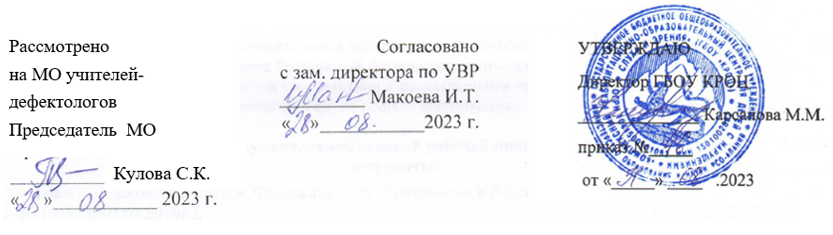 Рабочая программаНаименование учебного курса: Развитие восприятия неречевых звучаний и техника речи (вариант 2.2.2.)(фронтальные занятия)Класс: 1 дополнительный класс Уровень общего образования: НООУчитель: Таутиева Ирина ДмитриевнаСрок реализации программы: 2023-2024 учебный годРабочую программу составил (а) _________Таутиева И.Д. Квалификационная категория: высшая             подпись               расшифровка подписи1.ПОЯСНИТЕЛЬНАЯ ЗАПИСКАРабочая программа составлена с учётом особых образовательных потребностей слабослышщащих обучающихся, получающих образование на основе АООП НОО (вариант 2.2, 2 отд.).Нормативно правовой и документальной основой рабочей программы являются следующие  документы: Федеральный закон Российской Федерации «Об образовании в Российской Федерации» от 29.12.2012 № 273-ФЗ (ред. от 03.07.2016г.);Федеральный государственный образовательный стандарт начального общего образования для обучающихся с ОВЗ, утвержденного Приказом Министерства образования и науки РФ от 19.12.2014 г. № 1598 «Об утверждении федерального государственного образовательного стандарта начального общего образования обучающихся с ограниченными возможностями здоровья».Федеральная адаптированная образовательная программа начального общего образования для обучающихся с ограниченными возможностями здоровья (утверждена приказом Минпросвещения России от 24 ноября 2022 г. № 1024);адаптированная основная образовательная программа основного общего образования обучающихся с нарушениями слуха ГБОУ КРОЦ;Приказ Министерства просвещения РФ от 21.09. 2022 г. № 858 "Об утверждении Порядка формирования федерального перечня учебников, допущенных к использованию при реализации имеющих государственную аккредитацию образовательных программ начального общего, основного общего, среднего общего образования";Постановление Главного государственного санитарного врача России от 28.09.2020 № СП 2.4.3648-20 Об утверждении санитарных правил СП 2.4.3648-20 "Санитарно-эпидемиологические требования к организациям воспитания и обучения, отдыха и оздоровления детей и молодежи";СанПиН 1.2.3685-21 «Гигиенические нормативы и требования к обеспечениюбезопасности и (или) безвредности для человека факторов среды обитания,утвержденных постановлением Главного государственного санитарного врачаРоссийской Федерации от 28 января 2021 г. № 2 (зарегистрировано в Минюсте России 29 января 2021 г. № 62296) (далее – СанПиН 1.2.3685-21);санитарные правила СП 2.4.3648-20 «Санитарно-эпидемиологические требования к организациям воспитания и обучения, отдыха и оздоровления детей и молодежи, утвержденные постановлением Главного государственного санитарного врача Российской Федерации от 28 сентября 2020 г.№ 28 (зарегистрировано в Минюсте России 18 декабря 2020 г. № 61573) (далее – СП 2.4.3648-20); Федеральный закон от 27 июля 2006 г. № 149-ФЗ «Об информации, информационных технологиях и о защите информации»;Федеральный закон от 27 июля 2006 г. № 152-ФЗ «О персональных данных», Федеральный закон от 29 декабря 2010 г. № 436-ФЗ «О защите детей от информации, причиняющей вред их здоровью и развитию».Учебный план ГБОУ КРОЦ.Цели образовательно-коррекционной работыЦель учебного предмета по развитию слухового восприятия заключается в обучении учащихся восприятию на слух устной речи со звукоусиливающей аппаратурой и без нее. Она является составной частью работы по развитию речевого слуха, охватывающей весь учебно-воспитательный процесс в образовательной организации для слабослышащих обучающихся. Основной целью техники речи является формирование фонетически внятной, членораздельной, выразительной устной речи учащихся, соблюдение ими в речи словесного, логического ударения, правильной интонации, темпа и слитности, основных правил орфоэпии. Основные задачи реализации содержания:развитие слухового восприятия звучаний музыкальных инструментов / игрушек (барабана, дудки, гармошки, бубна, свистка и других): выявление расстояния, на котором отмечается стойкая условная двигательная реакция на доступные звучания; различение и опознавание на слух звучаний музыкальных инструментов / игрушек;определение на слух количества звуков, продолжительности их звучания, характера звуковедения, темпа, громкости, ритмов, высоты звучания;использование возможностей слухового восприятия звучаний музыкальных инструментов / игрушек в работе над просодическими компонентами речи (темпом, ритмом, паузацией, словесным и фразовым ударениями, интонацией);развитие слухозрительного и слухового восприятия устной речи, достаточно внятного и естественного воспроизведения речевого материала при реализации произносительных возможностей;развитие слухового восприятия неречевых звучаний окружающего мира: социально значимых бытовых и городских шумов; голосов животных и птиц; шумов, связанных с явлениями природы, шумов, связанных с проявлениями физиологического и эмоционального состояния человека; разговора и пения; мужского и женского голоса;развитие стремления и умений применять приобретенный опыт в восприятии неречевых звуков окружающего мира и устной коммуникации в учебной и внеурочной деятельности, в том числе, совместной со слышащими детьми и взрослыми;формирование и коррекция произносительной стороны речи, обучение навыкам самоконтроля произношения и их использованию в повседневной коммуникации; развитие психофизиологических механизмов, лежащих в основе устной речи: формирование оптимального для речи типа физиологического дыхания, речевого дыхания, голосообразования, артикуляторной моторики, чувства ритма, слухового восприятия, функций фонематической системы;обучение нормативному (компенсированному) произношению всех звуков русского языка с учетом системной связи между фонемами русского языка, их артикуляторнойакустической характеристики, характера дефекта (параллельно с развитием операций языкового анализа и синтеза на уровне предложения и слова);коррекция нарушений звукослоговойструктуры слова. Общая характеристика учебного предметаНа фронтальных занятиях «Развитие слухового восприятия и техника речи»  у слабослышащих и позднооглохших обучающихся развивается восприятие различных звучаний музыкальных инструментов (игрушек), социально значимых неречевых звучаний окружающего мира. Важное значение придается развитию речевого слуха, слухозрительного восприятия устной речи, закреплению и совершенствованию произносительных умений. Это способствует более полноценному развитию слухового восприятия и произносительной стороны речи, социокультурной адаптации обучающихся.Учебный предмет «Развитие слухового восприятия и техника речи» включает следующие направления (разделы) работы:Развитие слухового восприятия звучаний музыкальных инструментов (игрушек);Развитие восприятия и воспроизведения устной речи;Развитие слухового восприятия неречевых звуков окружающего мира.Образовательно – коррекционная работа в данных разделах тесно связана. В разделах «Развитие слухового восприятия звучаний музыкальных инструментов (игрушек)» и «Развитие слухового восприятия неречевых звуков окружающего мира» у обучающихся формируются базовые способности слухового восприятия – стойкая условная двигательная реакция при восприятии на слух различных разночастотных неречевых звучаний, увеличение расстояния, на котором обучающиеся уверенно воспринимают на слух данные звучания; локализация звуков в пространстве, различение и опознавание на слух неречевых звучаний, их словесное определение, соотнесение звучаний со знакомыми детям жизненными ситуациями; развитие вероятностного прогнозирования при восприятии различной звуковой информации; при планировании учитывается, что данные сенсорные способности одновременно развиваются у глухих обучающихся как при восприятии музыкальных инструментов (игрушек), так и неречевых звуков окружающего мира.Сформированные базовые способности - стойкая условная двигательная реакция при восприятии на слух звучаний музыкальных инструментов (игрушек) и неречевых звуков окружающего мира, их локализация, различение и опознавание на слух, имеют самостоятельное значение для наиболее полноценного развития слухового восприятия и являются определенной опорой для детей в процессе развития речевого слуха, слухозрительного восприятия устной речи. Развивающиеся у обучающихся возможности слухового восприятия темпа, интенсивности, ритмов и высоты звучаний музыкальных инструментов (игрушек), характера звуковедения оказывают положительное влияние на развитие у них слухового восприятия соответствующих элементов речевой интонации; при этом используется речевой материал, запланированный в разделе «Развитие восприятия и воспроизведения устной речи» и связанный с автоматизацией произносительных умений. Разные направления (разделы) образовательно – коррекционной работы на данном занятии объединяют и единые технологии, применяемые в процессе  развития слухового восприятия и произносительной стороны речи.Образовательно – коррекционная работа на занятиях осуществляется при постоянном пользовании детьми индивидуальными слуховыми аппаратами; в процессе работы по развитию восприятия и воспроизведения устной речи применяется беспроводная аппаратура (FM-система, индукционная петля и др.).Описание места учебного предмета в учебном планеВ соответствии с ФГОС НОО обучающихся с ОВЗ и примерной АООП НОО (вариант 2.2 2 отделение) «Развитие слухового восприятия и техника речи» (фронтальные занятия) являются обязательным учебным предметом коррекционно - развивающей области внеурочной деятельности.Специальные (коррекционные) занятия «Развитие слухового восприятия и техника речи» проводятся в 1 дополнительном классе  один час в неделю, 33 часа в год.Кабинет занятий по развитию слухового восприятия и технике речи оборудуется стационарной звукоусиливающей аппаратурой коллективного пользования и/илиаппаратурой, использующей радиопринцип (FM - системой).В образовательной организации необходимо иметь приборы для исследования слуха - диагностический аудиометр.В течение всего учебного дня и во внеурочное время ребёнок пользуется слуховыми аппаратами с учетом медицинских рекомендаций. В классных помещениях, где имеется звукоусиливающая аппаратура, необходимо предусмотреть специальные места для хранения FM–систем, зарядных устройств, батареек. Рекомендации по учебно-методическому и материально-техническому обеспечению образовательной деятнльностиПрограмма для фронтальных занятий в слуховом кабинете спецшколы для слабослышащих детей (I – IV классы I отделения, подготовительный – V классы II отделения) / Багрова И.Г., Байдала Е.Г., Назарова Л.В. – МПримерный речевой материал для развития слухового восприятия на уроках, фронтальных занятиях в слуховом кабинете и во внеклассное время в школе для слабослышащих детей (I и II отделение). – МАлеев В.В. Сказка в музыке. Времена года (природа) в музыке. Пособие для учителя. – М: Типография комбината №14 «Природа и школа» Т.М. Власова, А.Н. Пфафенродт «Фонетическая ритмика». – М., Учебная литератураКоролевская Т.К., Пфафенродт А.Н. «Развитие слухового восприятия слабослышащих детей в специальных (коррекционных) ОУ II вида. I часть- пособие для учителя.Королевская Т.К., Пфафенродт А.Н. «Развитие слухового восприятия слабослышащих детей в специальных (коррекционных) ОУ II вида.II часть- карточки для работы с учащимися. «Владос»Речевой материал для занятий по развитию слухового восприятия в 1-5 классах 1 отделения (тексты о Санкт-Петербурге). Сборник «Поиск нового в образовании и воспитании слабослышащих» СПб: Информационный отдел НМЦ ВРУОПриложение к программе: примерные тексты по формированию речевого слуха (составлены на основании пособия Королевской Т.К., Пфафенродт А.Н.; Багровой).А.Н. Пфафенродт, М.Е.Кочанова Произношение. Подготовительный класс.– М.: «Просвещение» 2. СОДЕРЖАНИЕ УЧЕБНОГО ПРЕДИЕТАСодержание работы по развитию слухового восприятия и техники речи включает в себя восприятие речевых и неречевых звучаний, музыки; закладывает основы представлений слабослышащих и позднооглохших обучающихся о многообразии и богатстве мира звуков, способствует формированию и совершенствованию навыков восприятия и воспроизведения ритмико-интонационной структуры звучащей речи, различных неречевых звучаний, музыки, шумов, формированию навыков практической ориентации в звучащем мире. В процессе работы создаются предпосылки к формированию навыков общения слабослышащих и позднооглохших с окружающими при помощи не только внятной, но и эмоционально-выразительной речи, повышается их культурный уровень.Содержание фронтального занятия по развитию слухового восприятия и технике речи включает два раздела: развитие слухового восприятия и техника речиI. Развитие слухового восприятия.Развитие слухового восприятия речевых и неречевых звучаний, музыки, ритмико-интонационной структуры звучащей речи, различных шумов, формированию навыков практической ориентации в звучащем мире.Восприятие слухозрительно и на слух (с индивидуальными слуховыми аппаратами и без них, с кохлеарнымиимплантами/имплантом) знакомого и необходимого в общении на уроках и во внеурочное время речевого материала (фраз, слов, словосочетаний); восприятие и воспроизведение текстов диалогического и монологического характера, отражающих типичные ситуации общения в учебной и внеурочной деятельности.Восприятие  речи  с  помощью  звукоусиливающей  аппаратуры  стационарного  типа,индивидуальных аппаратов, кохлеарных имплантов/кохлеарного импланта. Восприятие на слух небольших текстов, содержание которых близко личному опыту и наблюдениям учащихся; понимание содержания текста и выделение его главной мысли. Восприятие на слух фраз, содержащих незнакомые слова, словосочетания; восприятие на слух текстов с незнакомыми по значению словами, разъясняемыми контекстом. Восприятие на слух информации по радио, телевидению.Произнесение отработанного речевого материала голосом нормальной высоты, силы и тембра, в нормальном темпе, достаточно внятно и естественно, эмоционально, реализуя сформированные навыки воспроизведения звуковой и ритмико-интонационной структуры речи, используя естественные невербальные средства коммуникации (мимику лица, позу, пластику и т.п.), соблюдая речевой этикет; осуществление самоконтроля произносительной стороны речи, знание орфоэпических правил, их соблюдение в речи, реализация в самостоятельной речи сформированных речевых навыков.Неречевой материал содержит разные по звучанию акустические звуки: на начальных этапах обучения это контрастные звучания (высокочастотные - низкочастотные); на последующих этапах обучения - близкие в частотном диапазоне. Подбор неречевых звучаний, также, как и речевых, производится по темам: «Звуки природы», «Транспорт», «Дикие животные», «Домашние животные», «Музыкальные игрушки», «Перелётные птицы», «Зимующие птицы», «Насекомые», «Морские обитатели». «Животные Южных стран», «Бытовые шумы» и т. д.Применение приобретенного опыта в восприятии неречевых звуков окружающего мира и навыках устной коммуникации в учебной и различных видах внеурочной деятельности, в том числе совместной со слышащими детьми и взрослыми.Восприятие и различение на слух музыки. Формирование первоначальных знаний о музыке; опыта хорового исполнительства (во время речитативного пения); формирование первичных знаний о композиторах.Восприятие и различение на слух речиВосприятие на слух с помощью стационарной звукоусиливающей аппаратуры / FM – системы и без неё (на оптимальном для обучающихся расстоянии) знакомого по значению речевого материала (слов, словосочетаний, фраз):обиходно-разговорного характера, относящегося к организации учебной деятельности типа: Как ты слышишь? Как зовут твою учительницу? Какой сейчас урок? Работая над различением речи на слух учить: различать имена и фамилии обучающихся; простейшие приказания и поручения; вопросы; целевые установки (будем слушать, будем говорить, будем играть и т.д.)относящегося к изучению общеобразовательных предметов по теме: «Школа», «Учебные вещи», «Игрушки», «Овощи», «Фрукты», «Осень», «Растения леса. Деревья».Работая над ритмико-интонационной структурой речи учить:определять темп и характер речи учителя (громко, тихо, быстро, медленно;различать и воспринимать ритм простейших слогосочетаний типа: та, па, таТА, Папа, таТАта, папаПА, Татата и т.д;определять и воспроизводить ритм слов, из выше перечисленных тем;определять  количество  слогов  в  словах,  устанавливать  их  последовательность (односложные, двухсложные, трёхсложные слова) из выше перечисленных тем;определять начало и конец словосочетаний;нотировать словосочетания и простые предложения с голоса учителя;воспринимать речевой материал с электронного носителя /сказки, стихи, рассказы/.Примерный материал для восприятия:В. Сутеев «Кто сказал «Мяу?»»Русская народная сказка «Колобок»Русская народная сказка «Лиса и журавль»Ш. Перро «Красная шапочка»Английская народная сказка «Три поросёнка», перевод С. МихалковаВосприятие и различение на слух неречевых звучанийВоспринимать и различать на слух неречевые звучания /музыкальные игрушки, шумы:определять  источник  звучания  с  помощью  музыкальных  игрушек:  барабан  –  дудка, гармонь - бубен, металлофон – свисток, звучащие игрушки;определять направление звука (спереди, сзади, справа, слева);определять число звуковых сигналов и воспроизведения их количества на инструменте (барабане, металлофоне, бубне и т.д.);воспроизводить силу звучания инструмента;воспроизводить долготу и краткость звучания;различать и воспроизводить слитное и прерывистое звучание;различать шумы (в количестве 2-4) по темам: «Звуки природы», «Домашние животные», «Домашние птицы», «Дикие животные», «Дикие птицы», «Игрушки», «Транспорт».Восприятие и различение музыкиВосприятие и различение музыки, песен. Обучающиеся должны научиться:различать музыкальные ритмы (марш, вальс, польку), сопровождать их прослушивание движением, дирижированием;различать характер музыкальных ритмов: весёлый - грустный, быстрый – медленный,громкий – тихий, плавный – резкий;отличать музыку от песни. Примерный музыкальный материал для слушания:В.А. Моцарт. Менуэт.И. Дунаевский. Марш (из кинофильма «Весёлые ребята»). Ф. Шопен. Вальс.П.И. Чайковский. Времена года («Октябрь», «Январь», «Апрель»). К. Бобеску. Лес.М. Блантер, сл. М. Исаковского. Колыбельная.С.Прокофьев. Сказочка.Восприятие и различение песен. Примерный материал:Песни В. Шаинского «Белые кораблики»,«Чебурашка»,«Улыбка», «Белочка».Л. Бекман, сл. Р. Кудряшовой. Ёлочка. В лесу родилась ёлочка. Дед Мороз.II. Техника речи. Работа над техникой речи включает выработку умения самостоятельно распределять дыхательные паузы, выделяя синтагмы при чтении, при пересказе текста, соблюдать подвижность ударения сообразно изменению формы слова. Формирование произносительной стороны речи включает отработку правильного произношение звуков речи и их сочетаний в словах; дифференцированное произношение звуков в слогах и словах, дифференцированное произношение звуков, родственных по артикуляции, в ходе их усвоения.В 1 дополнительном классе II отделения проводятся фронтальные коррекционные занятия по курсу «Развитие слухового восприятия и техника речи». Количество коррекционных часов на класс определяется учебным планом. В 1 дополнительном классе II отделения – 1 час в неделю, 33 часа в год.Фронтальное занятие по развитию слухового восприятия и технике речи проводится в специально оборудованном слуховом классе, с использованием стационарной звукоусиливающей аппаратуры / радио класса (FM-системы), индивидуальных слуховых аппаратов и/или речевых процессоров для кохлеарно имплантированных обучающихся. Программа обеспечивает достижение обучающимися первого дополнительного класса второго отделения определенных личностных, метапредметных и предметных результатов.Восприятие на слух с помощью звукоусиливающей аппаратуры (стационарной ЗУА, FM – системы) и/или без неё, с помощью индивидуальных слуховых аппаратов и/или речевых процессоров для кохлеарно имплантированных обучающихся знакомый речевой материал (слова, словосочетания, фразы) из пройденных тем; фразы обиходно-разговорного характера /простейшие приказания и поручения, вопросы, целевые установки/.Различение источника звучания с помощью музыкальных игрушек; определять направление звука; число звуковых сигналов и воспроизведения их количества на инструменте (барабане, металлофоне, бубне и т.д.); силу звучания инструмента; долготу и краткость звучания; слитность и прерывистость звучания; различать шумы (в количестве 2-4) по темам: «Звуки природы», «Домашние животные», «Домашние птицы», «Дикие животные», «Дикие птицы», «Игрушки», «Транспорт».Восприятие и различение на слух музыкальные ритмы (марш, вальс, польку) Различение характера музыкальных ритмов, музыки от песни, Воспроизведение знакомых детских песен.3. ПЛАНИРУЕМЫЕ РЕЗУЛЬТАТЫ ПО КОРРЕКЦИОННОМУ КУРСУ Личностные, метапредметные и предметные результаты освоения учебного предмета Предметные результаты:развитие возможностей слухового и слухозрительного восприятия речи и навыков их использования в коммуникации;восприятие слухозрительно и на слух знакомого и необходимого в общении на уроках и во внеурочное время речевого материала (фраз, слов, словосочетаний);восприятие и воспроизведение текстов диалогического и монологического характера, отражающих типичные ситуации общения в учебной и внеурочной деятельности;закрепление правильного произношения звуков в речи обучающихся;осуществление самоконтроля произносительной стороны речи;формирование фонетически внятной, членораздельной, выразительной устной речи; соблюдение в речи словесного и логического ударений, правильной интонации, темпа, слитности, основных правил орфоэпии;освоение словарного запаса и грамматических средств для выражения мыслей и чувств в процессе речевого общения; развитие связной устной речи.восприятие на слух (с аппаратами / кохлеарнымимплантом) слов, словосочетаний и фраз обиходно-разговорного характера, материала, относящегося к организации учебной деятельности, а также связанного с изучением учебных предметов;определение на слух количества звуков, продолжительности их звучания (кратко, долго), характера звуковедения (слитно или неслитно), темпа (нормальный, быстрый, медленный), громкости (нормально, громко, тихо), ритмов, высоты звучания (высокая, средняя, низкая); восприятие на слух и словесное определение неречевых звучаний окружающего мира: социально значимых бытовых и городских шумов; голосов животных и птиц; шумов, связанных с явлениями природы и др.;различение и опознавание разговора, пения и музыки, а также мужского, женского, детского голосов, количество звучащих голосов (один или несколько);различение и опознавание звучаний музыкальных инструментов /игрушек.знание названий произведений, танцев, песен, музыкальных инструментов и др.развитие эмоционального восприятия музыки (в исполнении учителя, аудиозаписивидеозаписи), умения в словесной форме определять ее характер, понимание выразительной и изобразительной функций музыки; 14.применение приобретенного опыта в восприятии неречевых звуков окружающего мира, музыки и навыка устной коммуникации в учебной и различных видах внеурочной деятельности, в том числе совместной со слышащими детьми и взрослыми.Личностные результаты:умение решать актуальные житейские задачи, используя коммуникацию как средство достижения цели;выбор средств общения, использование речевых конструкций, форм, типичных для разговорной речи;владение достаточным запасом фраз и определений;приобретение навыков социокультурной адаптации, включая понимание жизненных ситуаций, в которых звучит музыка, используются различные виды музыкально – исполнительской деятельности;развитие, эмоционального отношения к искусству;развитие познавательных интересов, в том числе в области музыкального искусства,развитие мотивов овладения устной речью, достижения высоких результатов в области ее восприятия и воспроизведения, активной устной коммуникации.Метапредметные результаты:способность пользоваться речью при решении коммуникативных и познавательных задач в различных видах деятельности;развитие навыка контроля за речью товарища (умение слушать друг друга, исправлять ошибки);готовность к планированию, контролю и оценке собственных действий, понимание их успешности, причин неуспешности, коррекции собственных действий;готовность  к  логическим  действиям  –  анализу,  сравнению,  синтезу,  обобщению, классификации;развитие  психических  процессов  обучающихся:  памяти,  мышления,  внимания,пространственных и временных отношений;реализация сформированных умений и навыков в устной коммуникации во внеурочное, внешкольное время при общении с разными людьми.4. ТЕМАТИЧЕСКОЕ ПЛАНИРОВАНИЕ (34 часа)I четверть - 8 часов.четверть - 8 часов.№Кол. час.Тема:ПонятиеХарактеристика деятельности обучающихся1-22ШколаШкола. Школьные помещения. Гласные звуки, согласные звуки. Слог. Слово. Ударение. Ритм слова. Песня. Музыка. Детский голос.Работать со словарём по теме. Составлять фразы по теме. Работать над ритмом слов. Проводить игры на развитие слухового внимания. Воспринимать на слух песню «Белые кораблики».31КлассКласс.Работать со словарём по теме.Составлять фразы по теме.Гласные звуки, согласные звуки. Слог. Слово.Работать над ритмом слов, фраз по теме. Проводить игры на развитие слухового внимания.Предложение. Ударение. Ритм слова. Ритм предложения.4-51Учебные вещиУчебные вещи. Гласные звуки, согласные звуки. Слог. Слово. Предложение. Ударение. Ритм слова. Ритм предложения. Музыкальные инструменты. Музыкальные игрушки.Работать со словарём по теме. Составлять фразы по теме. Работать над ритмом слов, фраз по теме. Проводить игры на развитие слухового внимания. Воспринимать на слух звучание музыкальных игрушек (барабан, дудка).6-72Осень. Фрукты. ОвощиВремя года – осень. Урожай. Фрукты. Овощи. Гласные звуки, согласные звуки. Слог. Слово. Предложение. Ударение. Ритм слова. Ритм предложения. Музыкальные игрушки.Работать со словарём по теме. Составлять фразы по теме. Работать над ритмом слов, фраз по теме. Отгадывать загадки по теме. Проводить игры на развитие слухового внимания; Воспринимать на  слух звучание музыкальных игрушек (барабан, дудка, бубен).8-92Домашние животныеДомашние животные. Гласные звуки, согласные звуки. Слог. Слово. Предложение. Ударение. Ритм слова. Ритм предложения. Голоса домашних животных. Музыкальные игрушки.Работать со словарём по теме. Составлять фразы по теме. Работать над ритмом слов, фраз по теме. Воспринимать и различать на слух голоса домашних животных. Воспринимать   на слух звучание игрушек музыкальных (барабан, дудка, бубен).№Кол. час.ТемаПонятиеВиды работ1-22Дикие животныеДикие животные. Дикие животные живут в лесу. Ритм слова. Голоса диких животных. Музыкальные произведения: марш, вальс.Работать со словарём по теме. Составлять фразы по теме. Работать над ритмом 2-4 сложных слов. Различать на слух слова, фразы по теме урока. Воспринимать и различать на слух голоса диких животных. Воспринимать и различать на слух марш и вальс. Выполнять движение под музыку.3-42Как дикие животные готовятся к зиме? Кто, где живётЖилища диких животных: берлога, нора, дупло. Музыкальные  произведения:  марш,  вальс, полькаВоспринимать на слух и слухо-зрительно слова, словосочетания и фразы по теме. Работать над восприятием и воспроизведением ритма слов и фраз по теме. Отгадывать загадки по теме. Воспринимать и различать на слух марш и вальс. Выполнять движение под музыку.Воспринимать на слух и слухо-зрительно слова, словосочетания и фразы по теме. Работать над восприятием и воспроизведением ритма слов и фраз по теме. Отгадывать загадки по теме. Воспринимать и различать на слух марш и вальс. Выполнять движение под музыку..5-62Наступила зимаВремя года – зима. Зимние месяцы. Снег, снегопад, ветер, метель, вьюга. Холод, мороз. Ритм слова. Ритм предложения. Песня. Детский голос. Мужской голос.Воспринимать на слухи слухо-зрительно слова и фразы по теме. Работать  над  восприятием  и  воспроизведением ритма слов и фраз по теме. Проводить игры на развитие слухового внимания. Отгадывать загадки по теме. Воспринимать на слухпесню «Маленькая ёлочка».72Скоро наступит Новый год!Праздник «Новогодняя ёлка». Дед Мороз. Снегурочка. Новогодние украшения: шары, бусы. Нарядные костюмы. Ритм слова. Ритм предложения. Песня.  Детские  голоса.  Взрослые  голоса. Хор.Воспринимать на слух и слухо-зрительно слова и фразы по теме. Работать над восприятием и воспроизведением ритма слов и фраз по теме. Проводить игры на развитие слухового внимания. Отгадывать загадки по теме. Воспринимать на слух новогоднюю песню «Маленькая ёлочка».2III четверть - 9 часов.III четверть - 9 часов.III четверть - 9 часов.№Кол. час.Тема:ПонятиеВиды работы:1-22Зимние забавыЗимние забавы (зимние игры). Катание на лыжах, на санках, на коньках. Лепка снеговика. Игра в снежки. Игра в хоккей. Завывает ветер. Завывает вьюга. Музыкальное произведение. Вальс. Композитор Георгий СвиридовВосприятие на слух и слухо-зрительно слов, фраз по теме. Работать над темпом и ритмом слов, фраз по теме. Воспринимать неречевые звучания (сильный ветер, вьюга); Проводить игры на развитие слухового внимания и памяти. Воспринимать на слух музыку Г. Свиридова «Вальс».Восприятие на слух и слухо-зрительно слов, фраз по теме. Работать над темпом и ритмом слов, фраз по теме. Воспринимать неречевые звучания (сильный ветер, вьюга); Проводить игры на развитие слухового внимания и памяти. Воспринимать на слух музыку Г. Свиридова «Вальс».31Мой  родной  край  (город, посёлок)Звуки окружающие родной край (город, посёлок)Восприятие на слух и слухо-зрительно слов, фраз по теме. Работа над ритмом слов, словосочетаний. Воспринимать на слух нереч. звучания (сильный ветер, вьюга, метроном).Восприятие на слух и слухо-зрительно слов, фраз по теме. Работа над ритмом слов, словосочетаний. Воспринимать на слух нереч. звучания (сильный ветер, вьюга, метроном).4-52Зимующие птицы.Зимующие птицы. Голоса зимующих птиц. Музыка. Композитор Пётр Чайковский. Балет «Щелкунчик».Восприятие на слух и слухо-зрительно слов, фраз по теме. Учить определять количество слогов в словах, устанавливать их последовательность. Воспринимать и различать голоса зимующих птиц. Восприятие на слух музыки из балета «Щелкунчик» П.И. Чайковского.Восприятие на слух и слухо-зрительно слов, фраз по теме. Учить определять количество слогов в словах, устанавливать их последовательность. Воспринимать и различать голоса зимующих птиц. Восприятие на слух музыки из балета «Щелкунчик» П.И. Чайковского.661Защитники Отечества. Мамин день.Защитники Отечества. Мамин день.Защитники Отечества. Моряки, пограничники, танкисты, лётчики. Праздник «День защитника Отечества». Песни. Темп песен: быстрый, медленный. Характер песен: весёлый, грустный. Восьмое марта – женский праздник. Песни. Мужской голос. Женский голос. Детский голос. Хор. Темп песен: быстрый, медленный. Характер песен: весёлый, грустный.Восприятие на слух и слухо-зрительно слов, фраз по теме. Учить определять количество слогов в словах, устанавливать их последовательность. Восприятие  песен,  посвященных  теме урока, определение их характера, темпа. Восприятие на слух и слухо-зрительно слов, фраз по теме. Учить определять количество слогов в словах, устанавливать их последовательность. Восприятие песен, посвящённых мамам, определение их темпа, характера.8-98-92Транспорт.Транспорт.Транспорт. Звуки транспорта. Песня. Мужской голос. Определение темпа и характера песниВосприятие на слух и слухо-зрительно слов, фраз по теме. Работать над ритмом слов, фраз по теме. Восприятие и различение на слух шума транспорта. Отгадывать загадки по теме. Песня «Крокодила Гены».IVчетверть - 8 часовIVчетверть - 8 часов№Кол. час.Кол. час.Тема:ПонятиеПонятиеВиды работы:1-222Приметы весны.Время  года  –  весна.  Весенние  месяцы. Начало весны. Приметы весны.Время  года  –  весна.  Весенние  месяцы. Начало весны. Приметы весны.Учить различать и воспроизводить ритм слов потеме.Звуки дождя и капели. Музыкальные пьесы. Темп. Характер.Определять количество слогов в словах, выделять ударный слог. Воспринимать и различать неречевые звучания/капель, дождь/ Восприятие музыкальных пьес.;Определять количество слогов в словах, выделять ударный слог. Воспринимать и различать неречевые звучания/капель, дождь/ Восприятие музыкальных пьес.;Определять количество слогов в словах, выделять ударный слог. Воспринимать и различать неречевые звучания/капель, дождь/ Восприятие музыкальных пьес.;Определять количество слогов в словах, выделять ударный слог. Воспринимать и различать неречевые звучания/капель, дождь/ Восприятие музыкальных пьес.;3-42Весна в природе.Приметы весны. Голоса птиц и диких животных. Музыкальные пьесы. Темп. Характер.Воспринимать и воспроизводить ритм слов. Различать на слух слова, фразы по теме. Различение  голосов  диких  животных  и  птиц. Определять  характер  музыкальных   ритмов. К. Бобеску «Лес» из сюиты «Лесная сказка».Воспринимать и воспроизводить ритм слов. Различать на слух слова, фразы по теме. Различение  голосов  диких  животных  и  птиц. Определять  характер  музыкальных   ритмов. К. Бобеску «Лес» из сюиты «Лесная сказка».Воспринимать и воспроизводить ритм слов. Различать на слух слова, фразы по теме. Различение  голосов  диких  животных  и  птиц. Определять  характер  музыкальных   ритмов. К. Бобеску «Лес» из сюиты «Лесная сказка».Воспринимать и воспроизводить ритм слов. Различать на слух слова, фразы по теме. Различение  голосов  диких  животных  и  птиц. Определять  характер  музыкальных   ритмов. К. Бобеску «Лес» из сюиты «Лесная сказка».5-62Игрушки.Агния Львовна Барто. Стихотворения. Музыкальные игрушки. Сила звука (тихо, громко):  длительность звука (долго, кратко).Восприятие стихотворений А.Барто с голоса учителя. Чтение стихотворений об игрушках. Учить различать музыкальные игрушки, определять направление звука,  длительность, силу.Восприятие стихотворений А.Барто с голоса учителя. Чтение стихотворений об игрушках. Учить различать музыкальные игрушки, определять направление звука,  длительность, силу.Восприятие стихотворений А.Барто с голоса учителя. Чтение стихотворений об игрушках. Учить различать музыкальные игрушки, определять направление звука,  длительность, силу.Восприятие стихотворений А.Барто с голоса учителя. Чтение стихотворений об игрушках. Учить различать музыкальные игрушки, определять направление звука,  длительность, силу.7-82Здравствуй, лето!Время года – лето. Летние месяцы. Насекомые. Жужжание шмеля. Писк комара. Музыкальные пьесы. Темп. Характер.Воспринимать и воспроизводить ритм слов. Различать на слух слова, фразы по теме. Воспринимать  и  различать неречевые звучания (звуки, издаваемые насекомыми); Восприятие музыкальных пьес: Римский-Корсаков «Полёт шмеля» и др.Воспринимать и воспроизводить ритм слов. Различать на слух слова, фразы по теме. Воспринимать  и  различать неречевые звучания (звуки, издаваемые насекомыми); Восприятие музыкальных пьес: Римский-Корсаков «Полёт шмеля» и др.Воспринимать и воспроизводить ритм слов. Различать на слух слова, фразы по теме. Воспринимать  и  различать неречевые звучания (звуки, издаваемые насекомыми); Восприятие музыкальных пьес: Римский-Корсаков «Полёт шмеля» и др.Воспринимать и воспроизводить ритм слов. Различать на слух слова, фразы по теме. Воспринимать  и  различать неречевые звучания (звуки, издаваемые насекомыми); Восприятие музыкальных пьес: Римский-Корсаков «Полёт шмеля» и др.